      1. Sınıf yazı      2. Sınıf yazı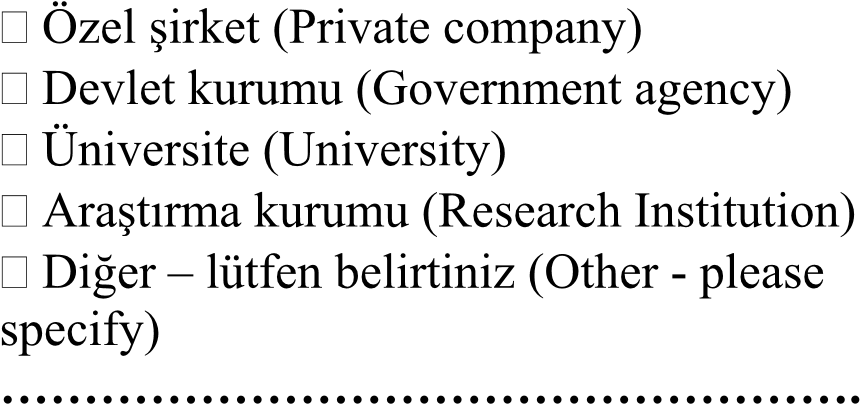 Sektör (Sector)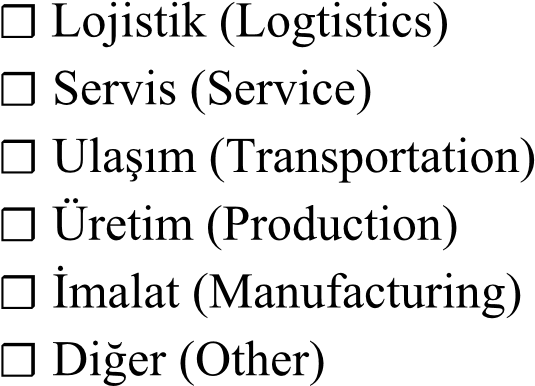 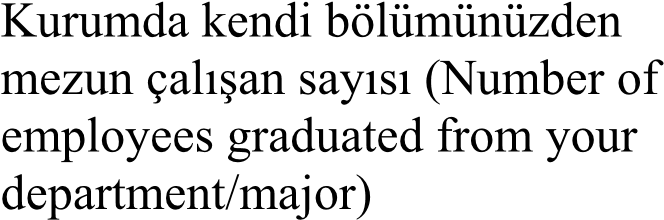 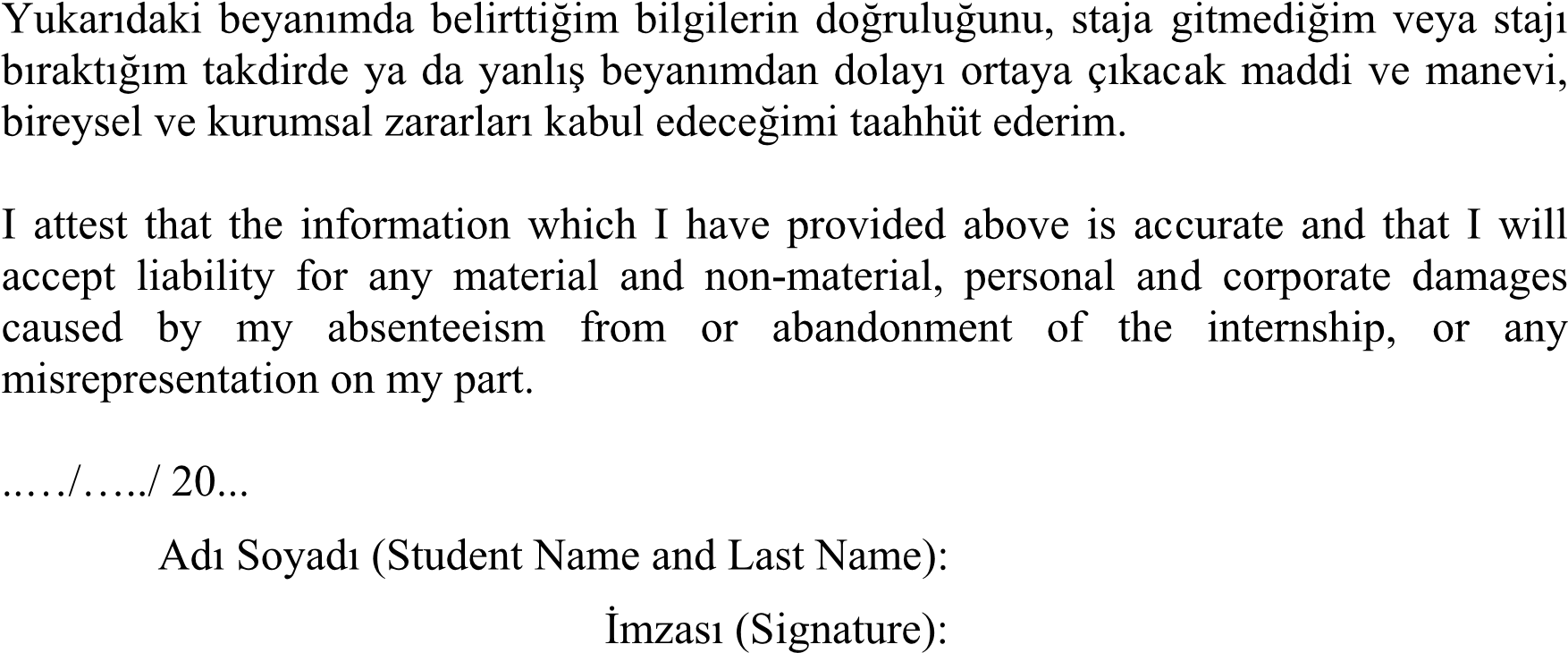 Danışman Öğretim Üyesi/Öğretim Görevlisi Adı ve Soyadı(Advisor Name and Last Name)Danışman Öğretim Üyesi/Öğretim Görevlisi Adı ve Soyadı(Advisor Name and Last Name)